THE UNIVERSITY OF PUGET SOUND2014-2015 CURRICULUM GUIDEMUSIC, PERFORMANCE: KEYBOARD EMPHASIS (PIANO, ORGAN)DEGREE: B. MUSICCONTACT PERSON: KEITH WARDPuget Sound requires a total of 32 units to graduate.NOTES:+ = activity credit (2 units may be counted toward the 32 required for the degree)*Of the three units of upper division coursework required outside the first major, the Connections course will count for one unless it is used to meet a major requirement.** Offered only every other year.THE UNIVERSITY OF PUGET SOUND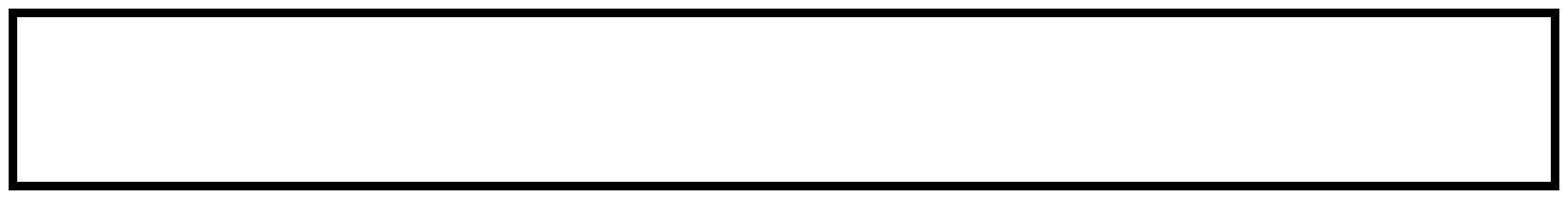 COURSE CHECKLISTMUSIC, PERFORMANCE: KEYBOARD EMPHASIS (PIANO, ORGAN)CORE CURRICULUMNOTESEntrance audition required for acceptance to the major. Minimum of 1.5 units of music electives to be chosen from: MUS 168/368 (.5 maximum), 220, 221, 222, 235, 236, 301, 335, 337, 341, 354, 390, 392, 393, 394, 401, 402, 493, 494, HUM 316; a maximum of .5 unit in applied lessons in a secondary instrument, with music advisor approval. MUS 354 recommended. Only courses in which a C- or better is earned will count toward the major. Music majors must maintain membership and registration for credit in a music ensemble every semester they are in residence. Jazz Band qualifies as a primary ensemble for keyboard majors. To advance to the junior year, a student must have a 2.3 overall grade point average, a 2.5 music grade point average, and demonstrate excellence in the jury of their major performance instrument in the Spring jury of the sophomore year. Music majors must register for Recital Attendance every semester they are in residence. (MUS 109 as freshmen and sophomores; MUS 309 as juniors and seniors.) Music 230 satisfies the Fine Arts Approaches core. Students wishing to study abroad are encouraged to do so in the Spring semester of their junior year. MAJOR REQUIREMENTSThank you for evaluating 
BCL easyConverter DesktopThis Word document was converted from PDF with an evaluation version of BCL easyConverter Desktop software that only converts the first 3 pages of your PDF.CTRL+ Click on the link below to purchaseA suggested four-year program:Fall Semester ClassesSpring Semester ClassesSpring Semester ClassesFreshmanUnitsUnitsSSI 11SSI 21FL (in needed), elective, or core1FL (if needed), elective, or core1MUS 101/103.5/.5MUS 102/104.5/.5MUS 161.5MUS 162.5MUS 1090MUS 1090Performing Group+.25/.5Performing Group+.25/.5SophomoreUnitsUnitsUnitsMA core1HM core1MUS 201/203.5/.5MUS 202/204.5/.5MUS 230 (FN core)1MUS 2311MUS 261.5MUS 262.5MUS 1090MUS 1090Performing Group.25/.5MUS 168.5Performing Group.25/.5JuniorUnitsUnitsUnitsUpper Division Core Requirement1NS core1MUS 291 or 293, 353**/357 or Elective.5/1Elective1MUS 3331MUS Elective or Elective1MUS 3611MUS 3621MUS 3090MUS 3090Performing Group+.25/.5MUS 422 Recital 0Performing Group+.25/.5SeniorUnitsUnitsSL core1CN core*1MUS 4931Upper Division Core Requirement1MUS 4611MUS 4621MUS 3090MUS 3091MUS 291 or 293, 353**/357 or Elective.5/1MUS Elective or Elective0Performing Group+.25/.5MUS 422 Recital00Performing Group+.25/.5UNIVERSITY CORECRSTERMGRADESSI1SSI2ARHMMANSSLCNKEYKEYKEYKEYKEYSSI1= Seminar in Scholarly Inquiry1MA= Mathematical ApproachesMA= Mathematical ApproachesMA= Mathematical ApproachesMA= Mathematical ApproachesSSI2= Seminar in Scholarly Inquiry2NS= Natural Scientific ApproachesNS= Natural Scientific ApproachesNS= Natural Scientific ApproachesNS= Natural Scientific ApproachesAR= Artistic ApproachesSL= Social Scientific ApproachesSL= Social Scientific ApproachesSL= Social Scientific ApproachesSL= Social Scientific ApproachesHM= Humanistic ApproachesCN= ConnectionsCN= ConnectionsCN= ConnectionsCN= ConnectionsFL= Foreign LanguageFL= Foreign LanguageFL= Foreign LanguageFL= Foreign LanguageCOURSEUNITSTERMGRADEMUS 101/103.5/.5MUS 102/104.5/.5MUS 201/203.5/.5MUS 202/204.5/.5MUS 2301MUS 2311MUS 3331MUS 4931MUS 291 or 293.5MUS 161.5MUS 162.5MUS 261.5MUS 262.5MUS 3611MUS 3621MUS 4611MUS 4621MUS 168 or 368.5MUS 353 or 357.5MUS 422 (Jr. Recital)0MUS 422 (Sr. Recital)0MUS Elective (2)1MUS Elective (2).5Recital attendance each term(in residence)Performing Group each term(in residence)THIS FORM ISTHIS FORM ISTHIS FORM ISTHIS FORM ISNOT ANNOT ANNOT ANNOT ANOFFICIAL GRADUATION ANALYSISOFFICIAL GRADUATION ANALYSISOFFICIAL GRADUATION ANALYSISOFFICIAL GRADUATION ANALYSIS